„EU peníze školám“Projekt DIGIT – digitalizace výuky na ISŠTE Sokolovreg.č. CZ.1.07/1.5.00/34.0496Tento výukový materiál je plně v souladu s Autorským zákonem (jsou zde dodržována všechna autorská práva). Autorem materiálu a všech jeho částí, není-li uvedeno jinak, je ing. Kateřina Mizerová.VýkladVýpočty nosných a hybných hřídelůVýpočet nosného hřídeleProtože nosné hřídele nepřenášejí žádný krouticí moment, jsou namáhány na ohyb a v místě upevnění dalších součástí na otlačení.Nosný hřídel s pevnou osou (hřídel pevně uložený v rámu)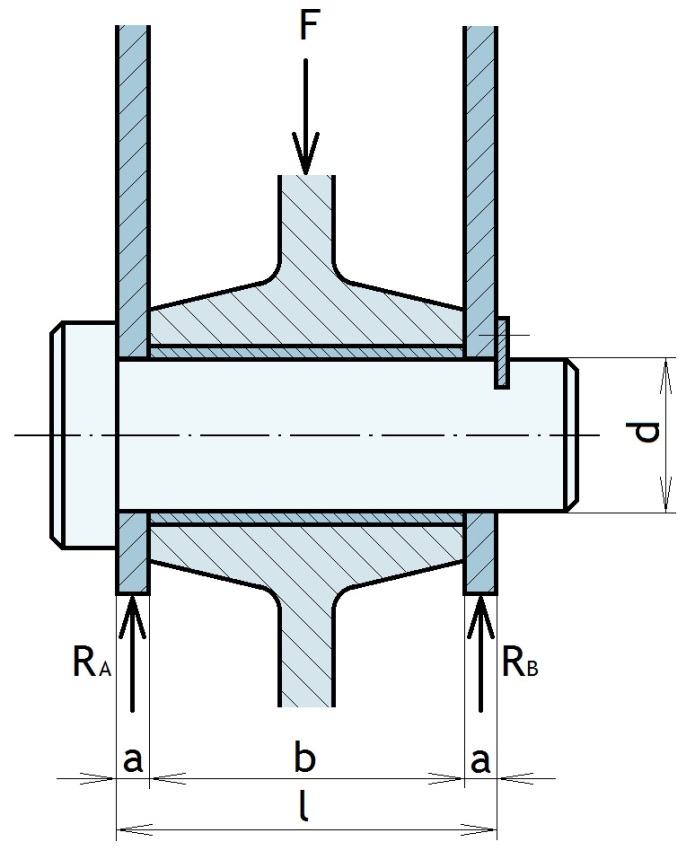 Namáhání na ohyb:Podle obrázku z rovnovážných rovnic určíme vazbové síly  a Vypočítáme maximální ohybový moment, který se nachází ve středu hřídele 
Z největšího ohybového napětí vypočítáme průměr hřídeleOtlačení:Tlak pod kotoučemTlak v ložiskách rámuNosný hřídel s otočnou osou (hřídel uložený pohyblivě)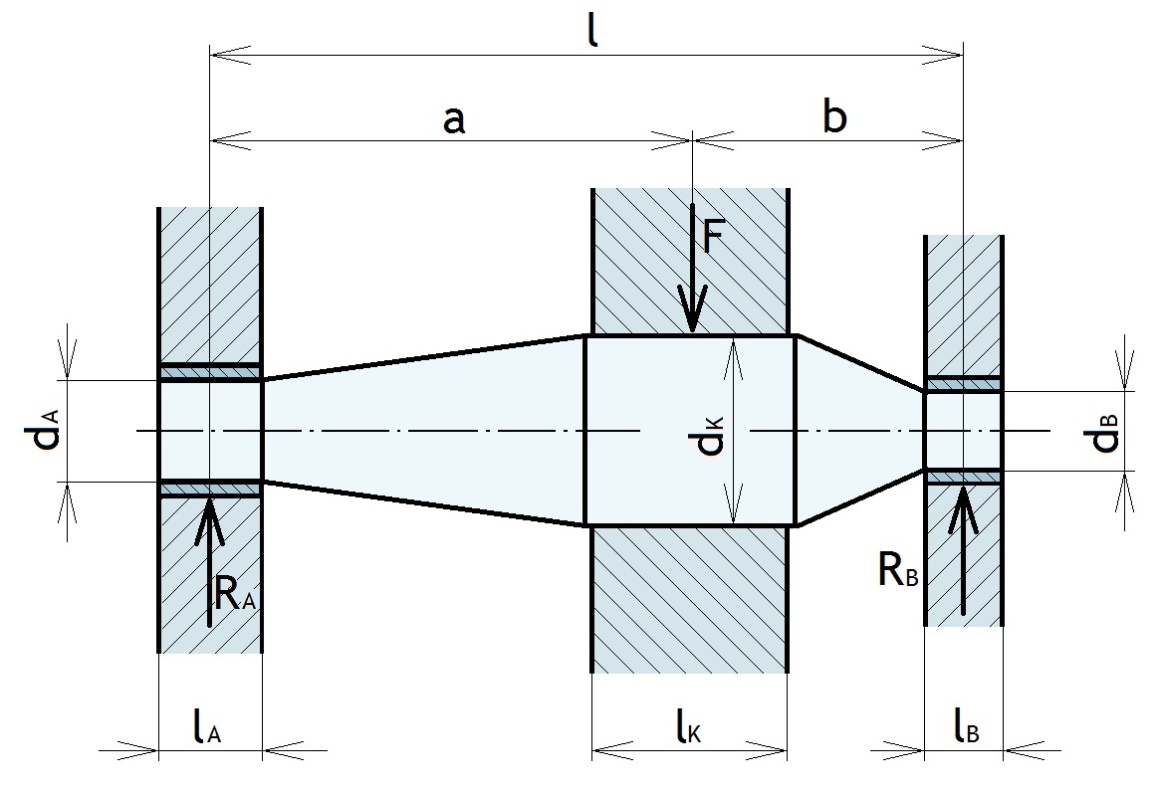 Namáhání na ohyb:Podle obrázku z rovnovážných rovnic určíme vazbové síly  a Vypočítáme maximální ohybový moment, který se nachází ve vzdálenosti a od ložiska A 
Z největšího ohybového napětí vypočítáme průměr hřídele pod kotoučemNavrhneme průměry hřídelových čepů v ložiscích A a BOtlačení:Tlak pod kotoučemVýpočet hybného hřídeleHybné hřídele jsou vždy namáhány krut a podle typu hřídele (spojovací, hnaný, hnací, předlohový), podle počtu a umístění dalších zatěžujících součástí i na ohyb. 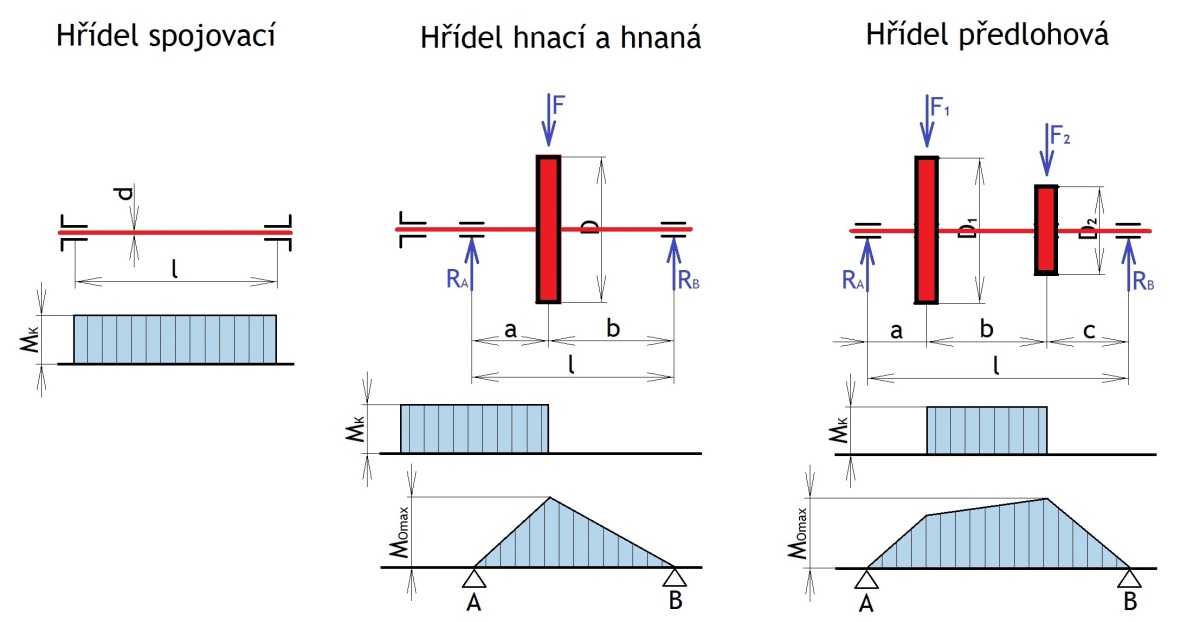 Hybný hřídel – spojovací (namáhaný pouze na krut)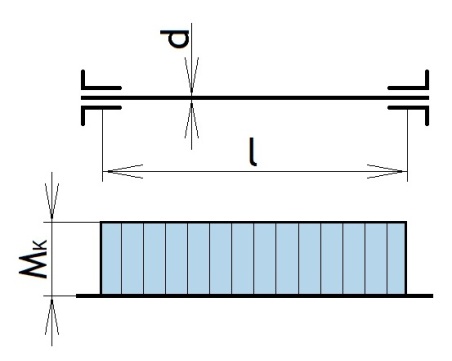 Návrh průměru hřídele namáhaným na krut se provádí podobným způsobem jako při návrhu průměru čepu namáhaným na ohybHybný hřídel – hnací a hnaný (namáhaný na krut a na ohyb)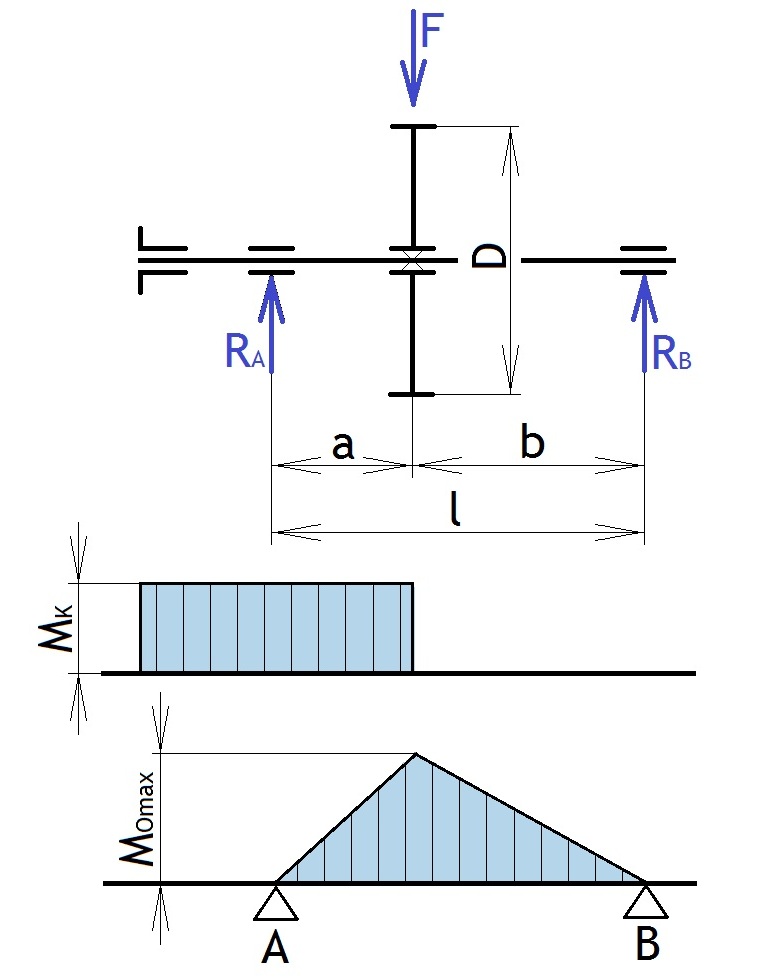 Pro kombinované namáhání je nutné stanovit redukovaný ohybový moment.Z krouticího momentu určíme zatěžující síluPodle obrázku z rovnovážných rovnic určíme vazbové síly  a Vypočítáme maximální ohybový moment, který se nachází ve vzdálenosti 
a od ložiska A. 
Pro kombinované namáhání je dáno redukované napětí, které je součtem vektorů namáhání na krut a ohyb. Větší vliv na toto napětí má namáhání na krut. Je zde také zaveden Bachův opravný součinitel, který eliminuje vliv střídavého pohybu a zatížení při otáčení.Po dosazení do rovnice získáme redukovaný ohybový moment.Dále dosadíme redukovaný ohybový moment do rovnice pro výpočet napětí 
a vyjádříme průměr v kritickém místě.Hybný hřídel – předlohový (namáhaný na krut a na ohyb)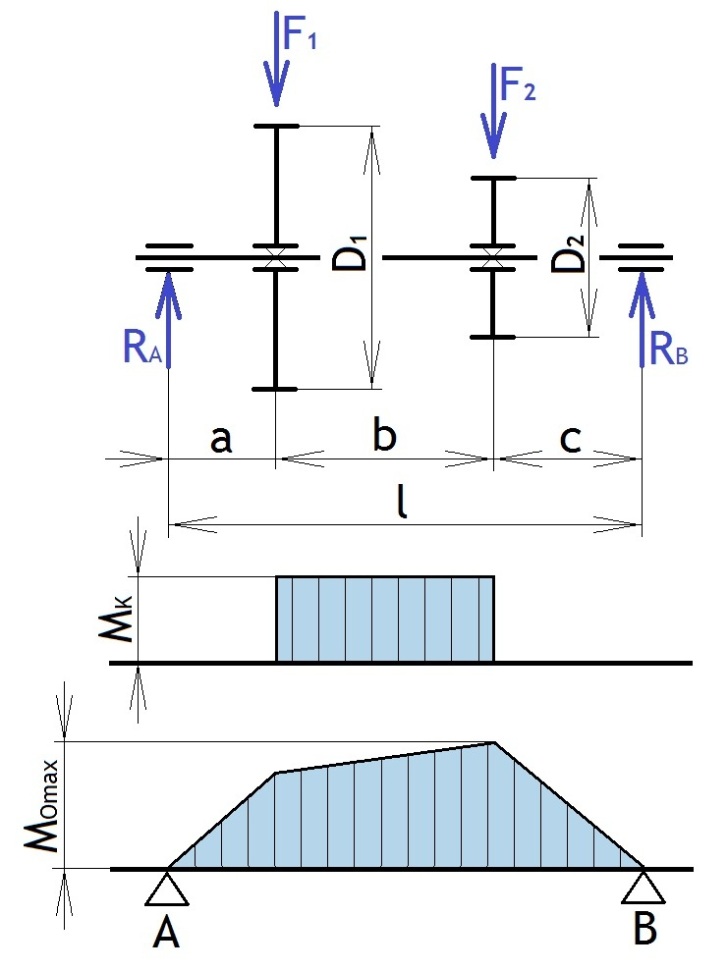 Výpočet je prováděn stejným způsobem jako u hnaného a hnacího hřídele. Rozdíl je především v počtu a rozložení zatěžujících sil v místech umístění ozubených kol.CvičeníVýpočet předlohového hřídeleNavrhněte průměr předlohového hřídele v nebezpečném průřezu (v místě, kde je největší zatížení a mohlo by dojít k deformaci). Výkon je 3,5 kW, otáčky 15 za sekundu, průměry kol jsou 160 a 60 mm, délka hřídele je 300 mm, vzdálenosti kol od rámu a od sebe jsou stejné (kola leží v 1. 
a 2. třetině), materiál hřídele je 11 600, zatížení je střídavý ohyb a krut.Řešení:Z výkonu a otáček určíme krouticí momentZ krouticího momentu určíme zatěžující sílyPodle obrázku z rovnovážných rovnic určíme vazbové síly  a Vypočítáme maximální ohybový moment, který se nachází podle obrázku 
ve vzdálenosti c od podpěry B 
Pro kombinované střídavé zatížení předpokládáme Bachův opravný součinitel a po dosazení do rovnice získáme redukovaný ohybový momentDále dosadíme redukovaný ohybový moment do rovnice pro výpočet napětí 
a vypočítáme a zaokrouhlíme na typizovaný průměr v kritickém místě.III/2 Inovace a zkvalitnění výuky prostřednictvím ICTVY_32_INOVACE_5_1_06Název vzdělávacího materiáluVýpočty nosných a hybných hřídelůJméno autoraIng. Kateřina MizerováTematická oblastHřídele a uloženíVzdělávací obor23-45-M/01 Dopravní prostředky PředmětČásti strojů a mechanismyRočník2.Rozvíjené klíčové kompetenceZnalost strojních součástí a aplikace základních fyzikálních výpočtůPrůřezové témaFunkce hřídelů a jejich částí, výpočty, součásti uložené na hřídeliČasový harmonogram1 vyučovací hodinaPoužitá literatura a zdrojeLeinveber, J., Vávra, P.: Strojnické tabulky, Úvaly, ALBRA, 2008, ISBN 80-
-86490-74-2.Pomůcky a prostředkyDataprojektor, vizualizérAnotacePopis, funkce, druhy a použití hřídelů 
a jejich částí. Základní výpočty hřídelů a jejich částí. Uložení hřídelů v sestavě a popis, funkce, druhy a základní výpočty součástí spojených s hřídelem k přenosu či umožnění otáčivého pohybu hřídele.Způsob využití výukového materiálu ve výuceVýklad, cvičení (výpočty)Datum (období) vytvoření vzdělávacího materiáluZáří 2013